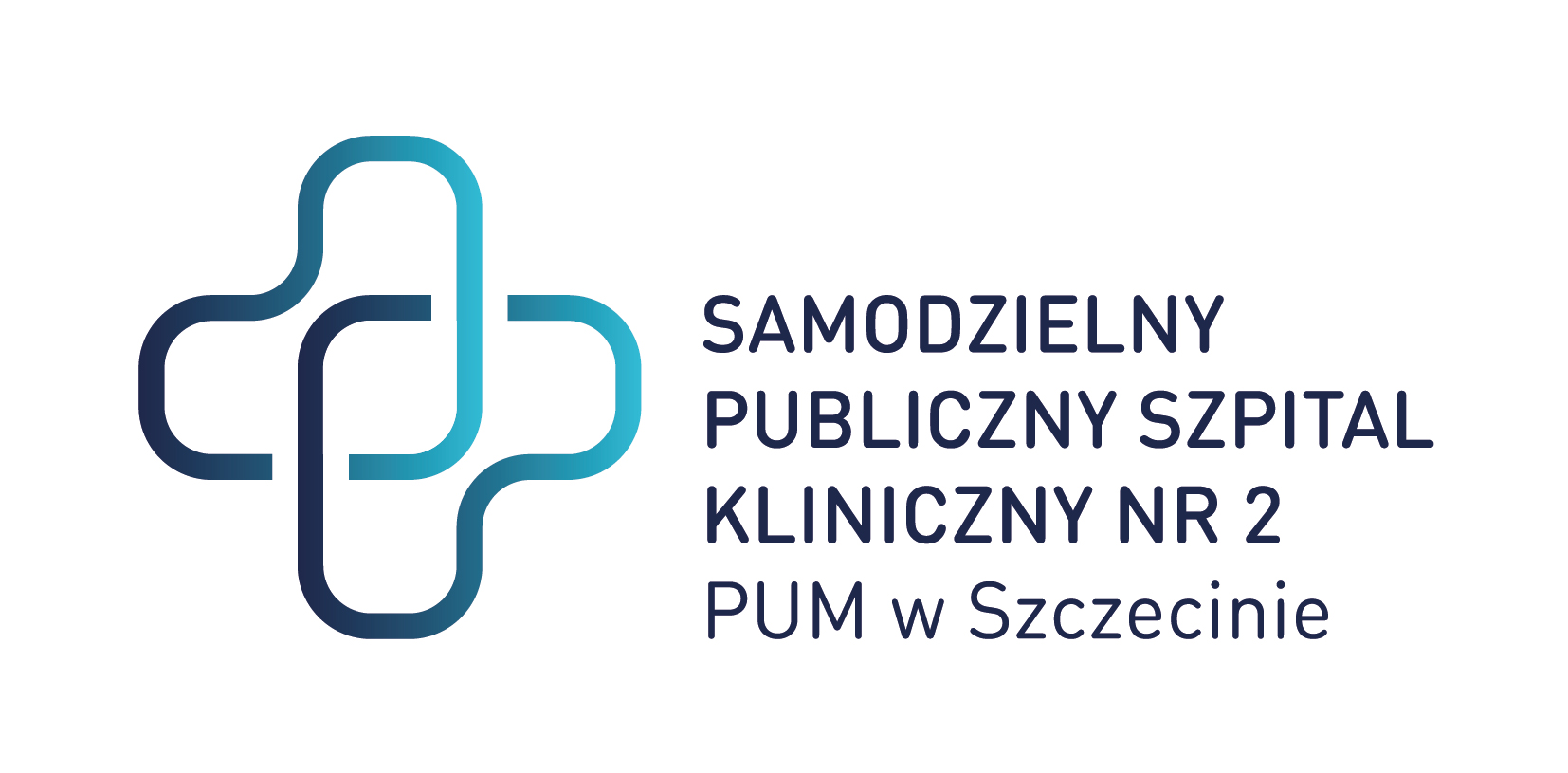 Znak Sprawy: ZP/220/89/20                            Dostawa odczynników do oznaczania przeciwciał anty-HLA u pacjentów zakwalifikowanych do przeszczepu nerki – program zakontraktowany przez Ministerstwo Zdrowia24/12/2020    S251Polska-Szczecin: Odczynniki laboratoryjne2020/S 251-628589Ogłoszenie o zamówieniuDostawyPodstawa prawna:Dyrektywa 2014/24/UESekcja I: Instytucja zamawiającaI.1)Nazwa i adresyOficjalna nazwa: Samodzielny Publiczny Szpital Kliniczny nr 2 PUM w Szczecinie
Krajowy numer identyfikacyjny: 000288900
Adres pocztowy: al. Powstańców Wielkopolskich 72
Miejscowość: Szczecin
Kod NUTS: PL424 Miasto Szczecin
Kod pocztowy: 70-111
Państwo: Polska
Osoba do kontaktów: Wioletta Sybal
E-mail: w.sybal@spsk2-szczecin.pl
Tel.: +48 914661088
Faks: +48 914661113
Adresy internetowe: 
Główny adres: https://zamowienia.spsk2-szczecin.pl
Adres profilu nabywcy: https://platformazakupowa.pl/pn/spsk2_szczecinI.3)KomunikacjaNieograniczony, pełny i bezpośredni dostęp do dokumentów zamówienia można uzyskać bezpłatnie pod adresem: https://platformazakupowa.pl/pn/spsk2_szczecinWięcej informacji można uzyskać pod adresem podanym powyżejOferty lub wnioski o dopuszczenie do udziału w postępowaniu należy przesyłać drogą elektroniczną za pośrednictwem: https://platformazakupowa.pl/pn/spsk2_szczecinI.4)Rodzaj instytucji zamawiającejPodmiot prawa publicznegoI.5)Główny przedmiot działalnościZdrowieSekcja II: PrzedmiotII.1)Wielkość lub zakres zamówieniaII.1.1)Nazwa:Dostawa odczynników do oznaczania przeciwciał anty-HLA u pacjentów zakwalifikowanych do przeszczepu nerki – program zakontraktowany przez Ministerstwo ZdrowiaNumer referencyjny: ZP/220/89/20II.1.2)Główny kod CPV33696500 Odczynniki laboratoryjneII.1.3)Rodzaj zamówieniaDostawyII.1.4)Krótki opis:1. Przedmiotem zamówienia jest odczynników do oznaczania przeciwciał anty-HLA u pacjentów zakwalifikowanych do przeszczepu nerki – program zakontraktowany przez Ministerstwo Zdrowia, zwanych dalej „wyrobami”.2. Zamawiający wymaga, aby wyroby określone:a) w pozycjach 1–3, 5, 7–15 były zarejestrowane jako wyroby medyczne do diagnostyki in vitro i zostały wprowadzone do obrotu zgodnie z ustawą z dnia 20 maja 2010 r. o wyrobach medycznych (Dz.U. 2020.186 t.j. z dnia 6 lutego 2020 r.).II.1.5)Szacunkowa całkowita wartośćWartość bez VAT: 118 857.00 PLNII.1.6)Informacje o częściachTo zamówienie podzielone jest na części: nieII.2)OpisII.2.3)Miejsce świadczenia usługKod NUTS: PL424 Miasto SzczecinGłówne miejsce lub lokalizacja realizacji: Główne miejsce lub lokalizacja realizacji:Siedziba Zamawiającego, 70-111 Szczecin, al. Powstańców Wielkopolskich nr 72II.2.4)Opis zamówienia:1. Przedmiotem zamówienia jest odczynników do oznaczania przeciwciał anty-HLA u pacjentów zakwalifikowanych do przeszczepu nerki – program zakontraktowany przez Ministerstwo Zdrowia, zwanych dalej „wyrobami”.2. Zamawiający wymaga, aby wyroby określone:a) w pozycjach 1–3, 5, 7–15 były zarejestrowane jako wyroby medyczne do diagnostyki in vitro i zostały wprowadzone do obrotu zgodnie z ustawą z dnia 20 maja 2010 r. o wyrobach medycznych (Dz.U. 2020.186 t.j. z dnia 6 lutego 2020 r.).b) w poz. 4; 6 stanowiły materiały eksploatacyjne nie będące wyrobami medycznymi.II.2.5)Kryteria udzielenia zamówieniaKryteria określone poniżejKryterium kosztu - Nazwa: cena brutto / Waga: 95Kryterium kosztu - Nazwa: termin dostaw cząstkowych / Waga: 5II.2.6)Szacunkowa wartośćWartość bez VAT: 118 857.00 PLNII.2.7)Okres obowiązywania zamówienia, umowy ramowej lub dynamicznego systemu zakupówOkres w miesiącach: 6Niniejsze zamówienie podlega wznowieniu: nieII.2.10)Informacje o ofertach wariantowychDopuszcza się składanie ofert wariantowych: nieII.2.11)Informacje o opcjachOpcje: nieII.2.13)Informacje o funduszach Unii EuropejskiejZamówienie dotyczy projektu/programu finansowanego ze środków Unii Europejskiej: nieII.2.14)Informacje dodatkoweNależy wnieść wadium w wysokości 1 100 PLN.Sekcja III: Informacje o charakterze prawnym, ekonomicznym, finansowym i technicznymIII.1)Warunki udziałuIII.1.1)Zdolność do prowadzenia działalności zawodowej, w tym wymogi związane z wpisem do rejestru zawodowego lub handlowegoWykaz i krótki opis warunków: Zamawiający nie opisuje tego warunku.III.1.2)Sytuacja ekonomiczna i finansowaWykaz i krótki opis kryteriów kwalifikacji: W zakresie sytuacji ekonomicznej lub finansowej – Zamawiający będzie wymagał na wezwanie aktualną na dzień złożenia informację banku lub spółdzielczej kasy oszczędnościowo-kredytowej, potwierdzającą wysokość posiadanych środków finansowych lub zdolność kredytową wykonawcy (termin potwierdzenia nie może być wcześniejszy niż 1 miesiąc przed upływem terminu składania ofert); jeżeli z uzasadnionej przyczyny wykonawca nie może złożyć dokumentu, o którym mowa w tym punkcie, Zamawiający dopuszcza złożenie przez wykonawcę innych dokumentów, potwierdzających w wystarczający sposób spełnienie warunku dotyczącego sytuacji ekonomicznej lub finansowej.Minimalny poziom ewentualnie wymaganych standardów: W tym zakresie Zamawiający wymaga, aby wykonawca wykazał wysokość posiadanych środków finansowych bądź zdolność kredytową na kwotę nie mniejszą niż 40 000,00 PLN.III.1.3)Zdolność techniczna i kwalifikacje zawodoweWykaz i krótki opis kryteriów kwalifikacji: W zakresie doświadczenia: Zamawiający będzie wymagał na wezwanie wykaz dostaw wykonanych, a w przypadku świadczeń okresowych lub ciągłych – również wykonywanych w okresie ostatnich trzech lat przed upływem terminu składania ofert, a jeżeli okres prowadzenia działalności jest krótszy – w tym okresie, wraz z podaniem ich wartości, przedmiotu, dat wykonania i podmiotów, na rzecz których dostawy zostały wykonane, według wzoru stanowiącego załącznik do FO oraz dowody określające, czy dostawy te zostały wykonane lub są wykonywane należycie.Minimalny poziom ewentualnie wymaganych standardów: W tym zakresie Zamawiający wymaga, aby wykonawca wykazał wykonanie/wykonywanie co najmniej jednej dostawy głównej, której przedmiotem były odczynników laboratoryjnych lub testów diagnostycznych na kwotę nie mniejszą niż 25 000,00 PLN brutto.III.2)Warunki dotyczące zamówieniaIII.2.2)Warunki realizacji umowy:1. Sprzedający zobowiązany jest dostarczyć zamówione odczynniki na własny koszt i ryzyko do Apteki Kupującego w Szczecinie przy Al. Powstańców Wlkp. 72 w dni robocze od poniedziałku do piątku w godzinach od 7.30 do 14.30 oraz dokonać ich wyładowania i wniesienia:a) do pomieszczenia Apteki – odczynniki o wadze opakowania transportowego do 5 kg;b) do magazynu wskazanego przez pracownika Apteki – odczynniki o wadze opakowania transportowego powyżej 5 kg.2. Sprzedawca zobowiązany jest zapewnić podczas transportu odczynników temperaturę z zachowaniem łańcucha chłodniczego jeżeli wymaga tego odczynnik.3. Sprzedawca zobowiązany jest dostarczyć zamówione odczynniki w terminie maks. 10 dni roboczych liczonych od pierwszego dnia roboczego przypadającego po dniu złożenia zapotrzebowania faksem lub e-mailem.4. Zmiana postanowień umowy wymaga formy pisemnej, pod rygorem nieważności, przesłanki zostały wskazane we wzorze umowy (w formularzu brak miejsca).Sekcja IV: ProceduraIV.1)OpisIV.1.1)Rodzaj proceduryProcedura otwartaIV.1.3)Informacje na temat umowy ramowej lub dynamicznego systemu zakupówIV.1.8)Informacje na temat Porozumienia w sprawie zamówień rządowych (GPA)Zamówienie jest objęte Porozumieniem w sprawie zamówień rządowych: nieIV.2)Informacje administracyjneIV.2.2)Termin składania ofert lub wniosków o dopuszczenie do udziałuData: 26/01/2021Czas lokalny: 09:00IV.2.3)Szacunkowa data wysłania zaproszeń do składania ofert lub do udziału wybranym kandydatomIV.2.4)Języki, w których można sporządzać oferty lub wnioski o dopuszczenie do udziału:PolskiIV.2.6)Minimalny okres, w którym oferent będzie związany ofertąOferta musi zachować ważność do: 26/03/2021IV.2.7)Warunki otwarcia ofertData: 26/01/2021Czas lokalny: 09:30Miejsce: Otwarcie ofert nastąp w siedzibie Zamawiającego – w Dziale Zamówień Publicznych, budynek B, pok. 4.Informacje o osobach upoważnionych i procedurze otwarcia: Wszyscy zainteresowani mogą uczestniczyć w publicznym otwarciu ofert.Sekcja VI: Informacje uzupełniająceVI.1)Informacje o powtarzającym się charakterze zamówieniaJest to zamówienie o charakterze powtarzającym się: nieVI.2)Informacje na temat procesów elektronicznychStosowane będą zlecenia elektroniczneStosowane będą płatności elektroniczneVI.3)Informacje dodatkowe:Do Formularza oferty należy dołączyć następujące dokumenty i oświadczenia:a) formularz cen jednostkowych stanowiący integralną część oferty;b) pełnomocnictwo – w przypadku jeżeli osoba podpisująca ofertę działa na podstawie pełnomocnictwa. Pełnomocnictwo załączone do oferty winno być złożone w oryginale lub notarialnie poświadczonej kopii w postaci dokumentu elektronicznego opatrzonego kwalifikowanym podpisem elektronicznym wystawionego przez osobę do tego upoważnione a z treści pełnomocnictwa musi jednoznacznie wynikać uprawnienie do podpisania oferty;b) jednolity europejski dokument zamówienia (JEDZ) w postaci elektronicznej opatrzonej kwalifikowanym podpisem elektronicznym obejmujący oświadczenie wykonawcy o spełnianiu warunków udziału w postępowaniu oraz braku podstaw do wykluczenia, o którym mowa w art. 25a ust 1 ustawy w formie JEDZ, zgodnie z ppkt 5A SIWZ;c) dowód wpłacenia/wniesienia wadium.Ponadto na wezwanie:A. dokumenty i oświadczenia wymagane w celu potwierdzenia braku podstaw do wykluczenia:1. informacja z Krajowego Rejestru Karnego w zakresie określonym w art. 24 ust. 1 pkt 13, 14 i 21 Pzp;2. zaświadczenie właściwego naczelnika urzędu skarbowego potwierdzające, że wykonawca nie zalega z opłacaniem podatków, lub inny dok., o którym mowa w SIWZ;3. zaświadczenie właściwej terenowej jednostki organizacyjnej ZUS lub KRUS, lub inny dok., o którym mowa w SIWZ;4. odpis z właściwego rejestru lub z Centralnej Ewidencji i Informacji o Działalności Gospodarczej lub inny dok., o którym mowa w SIWZ;5. oświadczenie wykonawcy:— o braku wydania wobec niego prawomocnego wyroku sądu lub ostatecznej decyzji administracyjnej o zaleganiu z uiszczaniem podatków, opłat lub składek na ubezpieczenia społeczne lub zdrowotne albo – w przypadku wydania takiego wyroku lub decyzji – dokumentów potwierdzających dokonanie płatności tych należności wraz z ewentualnymi odsetkami lub grzywnami lub zawarcie wiążącego porozumienia w sprawie spłat tych należności,— o braku orzeczenia wobec niego tytułem środka zapobiegawczego zakazu ubiegania się o zamówienia publiczne,— o niezaleganiu z opłacaniem podatków i opłat lokalnych, o których mowa w ustawie z dnia 12 stycznia 1991 r. o podatkach i opłatach lokalnych (Dz.U. 2017.1785 t.j. z dnia 27 września 2017 r.).6. Jeżeli wykonawca ma siedzibę lub miejsce zamieszkania poza terytorium Rzeczypospolitej Polskiej, składa dokumenty, o których mowa w SIWZ;B. dokumenty i oświadczenia wymagane na wezwanie w celu potwierdzenia spełniania warunków udziału w postępowaniu zostały określone w części III (1.2) (1.3.);C. w celu potwierdzenia zgodności przedmiotu zamówienia z wymaganiami wobec wyrobów, wykonawca złoży na wezwanie dokumenty potwierdzające dopuszczenie do obrotu i używania na terytorium RP odczynniki do in vitro zgodnie z ustawą z dnia 20 maja 2010 r. o wyrobach medycznych (Dz.U. 2020.186 t.j. z dnia 6 lutego 2020 r.);D. w terminie 3 dni od dnia opublikowania na platformie informacji, z otwarcia ofert wykonawcy przekazują Zamawiającemu oświadczenie o przynależności lub braku przynależności do tej samej grupy kapitałowej, o której mowa w art. 24 ust 1 pkt 23 Pzp.Pozostałe informacje:1. Klauzula informacyjna dotycząca art. 13 rozporządzenia RODO znajduje się w SIWZ, rozdział I pkt XXII.2. Zamawiający dokona badania i oceny ofert z zastosowaniem procedury z art. 24 aa Pzp, z zastrzeżeniem, że może odstąpić od stosowania tej procedury, jeśli oceniając stan faktyczny sprawy uzna to za niecelowe.3. Zgodnie z art. 8 ust. 3 ustawy Pzp, nie ujawnia się informacji stanowiących tajemnicę przedsiębiorstwa, w rozumieniu przepisów o zwalczaniu nieuczciwej konkurencji. Na platformie zakupowej jest osobne miejsce na załączenie informacji stanowiących tajemnicę przedsiębiorstwa.VI.4)Procedury odwoławczeVI.4.1)Organ odpowiedzialny za procedury odwoławczeOficjalna nazwa: Krajowa Izba Odwoławcza
Adres pocztowy: ul. Postępu 17 a
Miejscowość: Warszawa
Kod pocztowy: 02-676
Państwo: Polska
E-mail: uzp@uzp.gov.pl
Tel.: +48 224587801
Faks: +48 224587800
Adres internetowy: www.uzp.gov.plVI.4.3)Składanie odwołańDokładne informacje na temat terminów składania odwołań: 1. Środki ochrony prawnej określone w dziale VI Pzp przysługują wykonawcy, a także innemu podmiotowi jeżeli ma lub miał interes w uzyskaniu danego zamówienia oraz poniósł szkodę w wyniku naruszenia przez Zamawiającego przepisów ustawy Prawo zamówień publicznych. 2. Odwołanie wnosi się w terminie określonym w art. 182 Pzp.3. Odwołanie wnosi się do Prezesa Izby w formie pisemnej lub elektronicznej opatrzonej bezpiecznym podpisem elektronicznym weryfikowanym za pomocą ważnego kwalifikowanego certyfikatu. Odwołujący przesyła kopię odwołania Zamawiającemu przed upływem terminu na wniesienie odwołania, w taki sposób, aby mógł on zapoznać się z jego treścią przed upływem tego terminu.VI.4.4)Źródło, gdzie można uzyskać informacje na temat składania odwołańOficjalna nazwa: Departament Odwołań Urzędu Zamówień Publicznych
Adres pocztowy: ul. Postępu 17 a
Miejscowość: Warszawa
Kod pocztowy: 02-676
Państwo: Polska
E-mail: odwolania@uzp.gov.pl
Tel.: +48 224587801
Faks: +48 224587800
Adres internetowy: www.uzp.gov.plVI.5)Data wysłania niniejszego ogłoszenia:19/12/2020Z poważaniem       Podpis w oryginale………………………………..Dyrektor SPSK-2 w SzczecinieSporządziła: Wioletta SybalTel. 91 466 10 88